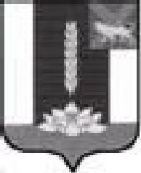 ДУМА ЧЕРНИГОВСКОГО РАЙОНА__________________________________________________________________РЕШЕНИЕПринято Думой Черниговского района27 марта 2019 годаРуководствуясь Бюджетным кодексом Российской Федерации, статьями 21, 62 Устава Черниговского муниципального района1. Внести в Решение Думы Черниговского района от 12.12.2018 года      №133-НПА «О бюджете Черниговского района на 2019 год и плановый период 2020 и 2021 годов» следующие изменения и дополнения: 1.1. Подпункты б) и в) пункта 3 Решения изложить в следующей редакции:«б) предельный объем муниципального внутреннего долга Черниговского района на 2019 год в сумме 10 435,404 тыс. рублей;в) верхний предел муниципального внутреннего долга Черниговского района на 01 января 2020 года в сумме 10 435,404 тыс. рублей, в том числе верхний предел долга по муниципальным гарантиям Черниговского района – 0,00 тыс. рублей.»1.2. Подпункты б) и в) пункта 4 Решения изложить в следующей редакции:«б) предельный объем муниципального внутреннего долга Черниговского района на 2020 год и верхний предел муниципального внутреннего долга Черниговского района на 1 января 2021 года - в сумме 22 794,997 тыс. рублей, в том числе верхний предел долга по муниципальным гарантиям Черниговского района – 0,00 тыс. рублей;в) объем муниципального внутреннего долга Черниговского района на 2021 год и верхний предел муниципального внутреннего долга Черниговского района на 1 января 2022 года - в сумме 35 175,41 тыс. рублей, в том числе верхний предел долга по муниципальным гарантиям Черниговского района – 0,00 тыс. рублей.»2. Настоящее Решение вступает в силу с момента опубликования в «Вестнике нормативных актов Черниговского района» приложении к газете «Новое время».Глава Черниговского района                                                              В.Н. Сёмкин28 марта 2019 года№ 157-НПА О внесении изменений в бюджет Черниговского района на 2019 год и плановый период 2020 и 2021 годов 